Dear Parents/ Carers,Welcome back all, what a great start to the year we have had so far. Students have settled in well and preps are doing an amazing job coming to school and learning every day. My role at the college involves working with staff around the school’s curriculum. We focus on developing all staff knowledge about how to best support all of our lovely students. If you want to know more about your child’s learning- please remember your classroom teacher is the best point of contact. However, across the college we have a number of means in which we like share with you what is happening in our college. The curriculum wall, located in Building A near the front Administration Office, are a series of posters that are developed by our teachers to inform you of what students across the college are learning about. They identify the focus for learning. These are updated Termly so please do check in with them. We also have a year level newsletter, which you should have received. These detail a lot more specific information about what your child is learning. Remember your child receives regular homework that includes nightly reading, between 15 minutes in junior years and to up to 60 minutes per night in the senior areas. Please try and support your child with this by listening to them read, setting aside a regular time and space for your child to read and supporting them to access additional reading material such as visiting Tarneit Library and signing up or encouraging them to borrow books from our library. Kind Regards,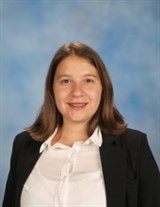 Snezana SteynAssistant Principal / Curriculum